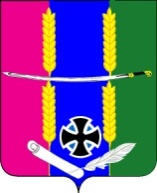 СоветВасюринского сельского поселения Динского районаРЕШЕНИЕ«30» апреля 2014                                                                         		№ 257станица ВасюринскаяО внесении изменений в Устав Васюринского сельского поселения Динского районаВ целях приведения Устава Васюринского сельского поселения Динскогорайона,  в соответствие с действующим федеральным законодательством и законодательством Краснодарского края, в соответствии с пунктом 1 части 10 статьи 35, статьей 44 Федерального закона от 6 октября 2003  № 131-ФЗ «Об общих принципах организации местного самоуправления в Российской Федерации» Совет Васюринского сельского поселения Динского района решил:	1. Внести в Устав Васюринского сельского поселения Динского района, принятый решением Совета Васюринского  сельского поселения Динского района от 28.10.2011 г. № 144следующие изменения:В статье 8:а) дополнитьпунктом 8.1 следующего содержания «8.1) создание условий для реализации мер, направленных на укрепление межнационального и межконфессионального согласия, сохранение и развитие языков и культуры народов Российской Федерации, проживающих на территории поселения, социальную и культурную адаптацию мигрантов, профилактику межнациональных (межэтнических) конфликтов;»;б)  пункт34 исключить;в)  дополнить пунктом 39 следующего содержания:«39) осуществление мер по противодействию коррупции в границах поселения;»;г)дополнить пунктом 40 следующего содержания:«40) присвоение адресов объектам адресации, изменение, аннулирование адресов, присвоение наименований элементам улично-дорожной сети (за исключением автомобильных дорог федерального значения, автомобильных дорог регионального или межмуниципального значения, местного значения муниципального района), наименований элементам планировочной структуры в границах поселения, изменение, аннулирование таких наименований, размещение информации в государственном адресном реестре;»;2) в статье 10:а) впункте 3 части 1 слова «формирование и размещение муниципального заказа;» заменить словами«осуществление закупок товаров, работ, услуг для обеспечения муниципальных нужд;»;б) пункт 13 части 1 изложить в следующей редакции:«13) организация профессионального образования и дополнительного профессионального образования главы поселения, депутатов Совета поселения, муниципальных служащих и работников муниципальных учреждений;»;в) в часть 2 слова  «8-10, 17и20» заменить словами «8-11, 18 и 21»;3) в части 3 статьи 12 после слов «о назначении» добавить словами «и проведении»;4) в абзаце2 части 28 статьи 14 слова «статьи 14»  заменитьсловами «статьи 13»;5) часть 1 статьи 25 после слова «достигший» дополнить словом «возраста»;6) в статье 26а) пункт 3 части 2 изложить в следующей редакции:«3) определение порядка реализации правотворческой инициативы гражданами поселения, порядка организации и осуществления территориального общественного самоуправления и порядка выделения необходимых средств из местного бюджета, порядка назначения и проведения конференций (собраний делегатов) граждан, собраний граждан;»; б) в пункте 11 части 2 слово «учащихся» заменить словом «обучающихся,»;в) пункт 24части 2 изложить в следующей редакции:«24) утверждение программ комплексного развития систем коммунальной инфраструктуры поселения;»;7) в пункт 17 статьи 32  слово «уличных» исключить;8) в пункте 5 статьи 36   слова «долгосрочных целевых программ и их формирования и реализации;» заменитьсловами «муниципальных программ, их формирования и реализации;»;9) пункт 7 статьи 38 исключить;10) пункте 4 статьи 39 слова «учреждений здравоохранения и» заменить словами «медицинских организаций, организаций»;11) в статье 45:а) в названии статьи после слов «в области» дополнить словом «территориальной,»;б) абзац 1 после слов «(в области)»дополнить словом «территориальной,»;в) в пункте 1 после слов «мероприятия по» заменить словами «территориальной обороне и»;г) пункт 4 изложить в следующей редакции:«4) создает и поддерживает в состоянии постоянной готовности к использованию муниципальные системы оповещения населения об опасностях, возникающих при ведении военных действий или вследствие этих действий, а также об угрозе возникновения или о возникновении чрезвычайных ситуаций природного и техногенного характера, защитные сооружения и другие объекты гражданской обороны;»;д) пункт 8изложить в следующей редакции:«8) обеспечивает своевременное оповещение населения, в том числе экстренное оповещение населения, об опасностях, возникающих при ведении военных действий или вследствие этих действий, а также об угрозе возникновения или о возникновении чрезвычайных ситуаций природного и техногенного характера»;е) пункт 8 считать пунктом 9;ж) в пункте9 перед словом «подготовку» дополнить словом «осуществляет»;з) пункт 9  считать пунктом 10 и изложить в следующей редакции:«10) осуществляет информирование населения о чрезвычайных ситуациях;»;12) статью 47 изложить в следующейредакции: «Статья 47. Полномочия администрации в области регулирования тарифов и надбавок организаций коммунального комплексаАдминистрация в области регулирования тарифов и надбавок организаций коммунального комплекса осуществляет следующие полномочия:1) устанавливает систему критериев, используемых для определения доступности для потребителей товаров и услуг организаций коммунального комплекса;2) опубликовывает информацию о тарифах и надбавках;3) принимает решения и выдает предписания, которые обязательны для исполнения организациями коммунального комплекса;4) устанавливает надбавки к тарифам на услуги организаций коммунального комплекса в соответствии с предельным индексом, установленным органом регулирования Краснодарского края для поселения;5) разрабатывает программы комплексного развития систем коммунальной инфраструктуры поселения;6) иные полномочия, предусмотренные законодательством.»;13) часть 4статьи 50 исключить;14) в статье 54:а) в названии статьи после слов «о доходах,» дополнить словом «расходах,»;б) дополнить абзацем вторым следующего содержания:«Муниципальные служащие, замещающие должности муниципальной службы, включенные в соответствующий перечень, обязаны представлять сведения о своих расходах, а также о расходах своих супруги (супруга) и несовершеннолетних детей в порядке и по форме, которые установлены для представления сведений о доходах, расходах, об имуществе и обязательствах имущественного характера государственными гражданскими служащими Краснодарского края.»;15) часть 1 статьи 60 дополнить абзацем вторым следующего содержания:«Действие муниципального правового акта, не имеющего нормативного характера, незамедлительно приостанавливается принявшим (издавшим) его органом местного самоуправления или должностным лицом местного самоуправления в случае получения соответствующего предписания Уполномоченного при Президенте Российской Федерации по защите прав предпринимателей, выданного в соответствии с законодательством Российской Федерации об уполномоченных по защите прав предпринимателей. Об исполнении полученного предписания администрация поселения или должностные лица местного самоуправления обязаны сообщить Уполномоченному при Президенте Российской Федерации по защите прав предпринимателей в трехдневный срок, а Совет - не позднее трех дней со дня принятия ими решения.»;16) в части4статьи 62слова «(сходе граждан)» исключить;17)в статье70:а) часть 5 изложить в следующей редакции:«5. Муниципальные учреждения представляют в администрацию поселения отчеты о результатах своей деятельности и об использовании закрепленного за ними муниципального имущества, составляемые и утверждаемые в порядке, определенном администрацией поселения, и в соответствии с общими требованиями, установленными федеральным органом исполнительной власти, осуществляющим функции по выработке государственной политики и нормативно-правовому регулированию в сфере бюджетной, налоговой, страховой, валютной, банковской деятельности.Муниципальные предприятия по окончании отчетного периода представляют администрации поселения бухгалтерскую отчетность и иные документы, перечень которых определяется администрацией поселения.»;б)в части 8 слова «, кроме того, в случаях, определенных собственником имущества предприятия, бухгалтерская отчетность муниципального предприятия может подлежать ежегодной аудиторской проверке независимым аудитором» исключить;в) дополнить абзацем вторым следующего содержания«Бухгалтерская отчетность предприятия в случаях, определенных администрацией поселения, подлежит обязательной ежегодной аудиторской проверке независимым аудитором.»;18) в статье 71:а) абзац первыйчасти 3 изложить в следующей редакции «Составление и рассмотрение проекта местного бюджета, утверждение и исполнение местного бюджета, контроль за его исполнением, осуществление бюджетного учета, составление, внешняя проверка, рассмотрение и утверждение бюджетной отчетности осуществляются в порядке, установленном Положением о бюджетном процессе в поселении, утверждаемым Советом.»;б) в части 5 слова «доходов и» исключить;в) после слова «бюджета» дополнить словом «поселения.»;г) часть 6 изложить в следующей редакции: «6. Составление и исполнение местного бюджета, подготовка отчетов о его исполнении осуществляются администрацией.Организация исполнения бюджета возлагается на финансовый орган, правовой статус которого определяется муниципальными правовыми актами, регулирующими бюджетные правоотношения.»;19)в статье72:а)в части первой слова «Администрация ведет реестры расходных обязательств поселения в соответствии с требованиями Бюджетного кодекса Российской Федерациив порядке, установленном администрацией.»исключить;б) дополнить абзацем вторым следующего содержания «Реестр расходных обязательств поселения ведется в порядке, установленном администрацией»;в)в части 5 слова «, а также безвозмездных поступлений, получаемых из других бюджетов бюджетной системы Российской Федерации» исключить;20) статью 74 изложить в следующей редакции:«Статья 74. Закупки для обеспечения муниципальных нужд1. Закупки товаров, работ, услуг для обеспечения муниципальных нужд осуществляются в соответствии с законодательством Российской Федерации о контрактной системе в сфере закупок товаров, работ, услуг для обеспечения государственных и муниципальных нужд.2. Закупки товаров, работ, услуг для обеспечения муниципальных нужд осуществляются за счет средств местного бюджета.»;21) в статье75:а) в пункте 3 знак « . » заменить знаком « ; »;б) дополнить пунктом 4 следующего содержания:«4) муниципальных программах.»;22) в статье 75:а)  часть 1 изложить в следующей редакции:«1. Муниципальные внутренние заимствования осуществляются в целях финансирования дефицита местного бюджета, а также для погашения долговых обязательств.»;б)  часть 3 изложить в следующей редакции:«3. Программа муниципальных заимствований является приложением к решению о местном бюджете.»;в)  часть 4 изложить в следующей редакции:«4. Предельные объемы выпуска муниципальных ценных бумаг по номинальной стоимости устанавливаются Советом поселения в соответствии с верхним пределом муниципального долга, установленным решением о местном бюджете.Процедура эмиссии муниципальных ценных бумаг регулируется федеральным законом об особенностях эмиссии и обращения государственных и муниципальных ценных бумаг.»;г) часть 6 изложить в следующей редакции:«6. Программа муниципальных гарантий представляет собой перечень предоставляемых муниципальных гарантий на очередной финансовый год.В программе муниципальных гарантий должно быть отдельно предусмотрено каждое направление (цель) гарантирования с указанием категорий и (или) наименований принципалов, объем которого превышает 100 тысяч рублей.Программа муниципальных гарантий является приложением к решению о бюджете.»;д) в части8 слова «администрация обязана»заменитьсловами«финансовый орган поселения обязан»;23) в части2  статьи77после слов «на основе» дополнить словом «свободной»;24) в статье78:а) часть 1 изложить в следующей редакции:«1. Финансовый контроль осуществляется органами муниципального финансового контроля с учетом требований, установленных Бюджетным кодексом Российской Федерации.»;б)  часть 3изложить в следующей редакции:«3. Совет осуществляет контроль в ходе рассмотрения отдельных вопросов исполнения местного бюджета на своих заседаниях, заседаниях комитетов, комиссий, рабочих групп Совета, в ходе проводимых Советом слушаний и в связи с депутатскими запросами.»;в) в части 5 слово «, текущий» исключить;г) часть 6изложить в следующей редакции:«6. Финансовый орган поселения осуществляет финансовый контроль за непревышением суммы по операции над лимитами бюджетных обязательств и (или) бюджетными ассигнованиями, за наличием документов, подтверждающих возникновение денежного обязательства, подлежащего оплате за счет средств местного бюджета, а также осуществляет иные виды контроля, предусмотренные Бюджетным кодексом Российской Федерации.»;д) часть 7 изложить в следующей редакции:«7. Главные распорядители (распорядители) средств местного бюджета осуществляют внутренний финансовый контроль, направленный на:соблюдение внутренних стандартов и процедур составления и исполнения бюджета по расходам, включая расходы на закупку товаров, работ, услуг для обеспечения муниципальных нужд, составления бюджетной отчетности и ведения бюджетного учета этими главными распорядителями бюджетных средств и подведомственными ему распорядителями и получателями бюджетных средств;подготовку и организацию мер по повышению экономности и результативности использования бюджетных средств.»;е) часть 8 изложить в следующей редакции:«8. Главный администратор (администратор) доходов местного бюджета осуществляет внутренний финансовый контроль, направленный на соблюдение внутренних стандартов и процедур составления и исполнения бюджета по доходам, составления бюджетной отчетности и ведения бюджетного учета этим главным администратором доходов бюджета и подведомственными администраторами доходов бюджета.»;ж) часть 9 изложить в следующей редакции:«9. Главный администратор (администратор) источников финансирования дефицита местного бюджета осуществляет внутренний финансовый контроль, направленный на соблюдение внутренних стандартов и процедур составления и исполнения бюджета по источникам финансирования дефицита бюджета, составления бюджетной отчетности и ведения бюджетного учета этим главным администратором источников финансирования дефицита бюджета и подведомственными администраторами источников финансирования дефицита бюджета.»;25)   статью 84 дополнить пунктом 5 следующего содержания:«5) допущение главой поселения, администрацией поселения, иными органами и должностными лицами поселения и подведомственными организациями массового нарушения государственных гарантий равенства прав и свобод человека и гражданина в зависимости от расы, национальности, языка, отношения к религии и других обстоятельств, ограничения прав и дискриминации по признакам расовой, национальной, языковой или религиозной принадлежности, если это повлекло нарушение межнационального и межконфессионального согласия и способствовало возникновению межнациональных (межэтнических) и межконфессиональных конфликтов.»;26)  в статье87:а) абзац первый считать пунктом 1;б) дополнить пунктом 2 следующего содержания:«2. Пункт 23 статьи 8 настоящего устава утрачивает силу с 1 июля 2014 года.»;в) дополнить пунктом 3 следующего содержания:«3. Пункт 40 статьи 8 настоящего устава вступает в силу с 1 июля 2014 года.»;2. Поручить главе Васюринского сельского поселения Динского района зарегистрировать настоящее решение в установленном порядке.	3.  Контроль за выполнением настоящего решения возложить на комиссию Совета Васюринского сельского поселения по организационно-кадровым и правовым вопросам (Пидоря)	4. Настоящее решение вступает в силу со дня его официального опубликования (обнародования), произведенного после его государственной регистрации, за исключением положений пунктов 2-4, вступающих в силу со дня его подписания.Председатель СоветаВасюринского сельского поселения                                                   С.В.КостинГлава Васюринскогосельского поселения                                              С.В.Ганич